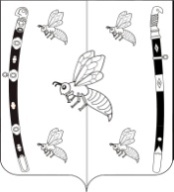 АДМИНИСТРАЦИЯ БЖЕДУХОВСКОГО СЕЛЬСКОГО ПОСЕЛЕНИЯБЕЛОРЕЧЕНСКОГО РАЙОНАПОСТАНОВЛЕНИЕот  27.05.2022 г.                                                                                               №  33ст-ца Бжедуховская            В соответствии с Указом Президента Российской Федерации от 15 июня 1992 года № 632 «О мерах по реализации Закона Российской Федерации «О реабилитации репрессированных народов» в отношении казачества», постановлением главы администрации (губернатора) Краснодарского края уставов некоторых казачьих обществ», постановлением администрации Бжедуховского сельского поселения Белореченского района от 24 марта 2021 № 14 «Об утверждении порядка согласования и утверждения Уставов создаваемых (действующих)казачьих обществ», руководствуясь статьей 32 Устава Бжедуховского сельского поселения Белореченского района, п о с т а н о в л я ю:    1. Утвердить Устав Бжедуховского хуторского казачьего общества Белореченского районного казачьего общества Майкопского отдельского казачьего общества Кубанского войскового казачьего общества.    2. Контроль за исполнением настоящего постановления оставляю за собой.    3. Постановление вступает в силу со дня его подписания.Глава
Бжедуховского сельского поселения 
Белореченского района                                                                 В.А.Схапцежук«Об утверждении Устава Бжедуховского хуторского казачьего общества Белореченского районного казачьего общества Майкопского отдельского казачьего общества Кубанского войскового казачьего общества»